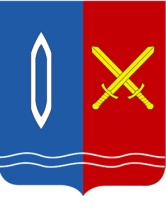 ПРИКАЗОтдела образования администрации г. ТейковоИвановской  областиот  30.06.2021 г.  № 216 Об организации деятельности школ, отнесенных к категории ШНОР,                по повышению качества преподавания в 2021-2022 учебном годуВ целях совершенствования преподавания учебных предметов и повышения качества образования в общеобразовательных учреждениях, отнесенных к категории ШНОР   П Р И К А З Ы В А Ю:1. Руководителям общеобразовательных учреждений МБОУ СШ №1 (Николаева О.А.), МБОУ СШ №10 (Кузьмина С.Е.):1.1. Провести анализ результатов оценочных процедур (ВПР, ДР, ОГЭ, ЕГЭ) за 2020-2021 учебный год.1.2. Предоставить в Отдел образования администрации г. Тейково в срок до 06 сентября 2021 года аналитический материал по результатам оценочных процедур и план мероприятий по повышению качества подготовки обучающихся на 2021-2022 учебный год.2. Спланировать работу на 2021-2022 учебный год по оказанию методической помощи на основе полученных аналитических данных.   3. Контроль исполнения приказа возложить на главного специалиста Отдела образования  Камаеву Т.В.Начальник Отдела образования администрации  г. Тейково                                                     А.Н. Соловьева